LISTA DE VAGAS REMANESCENTES E LISTA DE ESPERA DA EDUCAÇÃO INFANTILMês Referência: outubro/2023Turmas de fila de espera:   Não preencher este quadro*Vagas remanescentes são vagas que sobram em seus respectivos períodos;*Fila de espera são crianças aguardando vaga. *As vagas poderão sofrer alterações até a data de postagem. *As novas matrículas devem ser direcionadas através da Pré-matrícula efetuadas no link: https://icara.ieducar.com.br/pre-matricula-digital/ *As vagas da etapa pré-escola que se apresentam em fila de espera, são crianças matriculadas parciais que aguardam vaga integral ou crianças que estão em uma unidade e solicitaram transferência para outra unidade..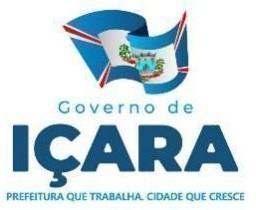 PREFEITURA MUNICIPAL DE IÇARAESTADO DE SANTA CATARINASECRETARIA MUNICIPAL DE EDUCAÇÃO, CIÊNCIA E TECNOLOGIA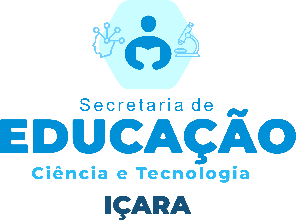 CEITURMAVAGAS REMANESCENTESFILA DE ESPERAALGODÃO DOCE (JAQUELINE)UNIFICADA0101ALGODÃO DOCE (JAQUELINE)PRÉ ESCOLA0502ALGODÃO DOCE (JAQUELINE)PRÉ ESCOLA ll0200ALGODÃO DOCE (JAQUELINE)TOTAL0803CEITURMAVAGAS REMANESCENTESFILA DE ESPERAAQUARELA (NOSSA S. DE FÁTIMA)BERÇÁRIO I021AQUARELA (NOSSA S. DE FÁTIMA)MATERNAL I0    18AQUARELA (NOSSA S. DE FÁTIMA)PRÉ-UNIFICADO A01AQUARELA (NOSSA S. DE FÁTIMA)PRÉ- ESCOLA I30AQUARELA (NOSSA S. DE FÁTIMA)PRÉ- ESCOLA II50AQUARELA (NOSSA S. DE FÁTIMA)PRÉ UNIFICADA B00AQUARELA (NOSSA S. DE FÁTIMA)TOTAL0840CEITURMAVAGAS REMANESCENTESFILA DE ESPERAARCO ÍRIS (BOA VISTA)PRÉ-ESCOLA II VESPERTINO00ARCO ÍRIS (BOA VISTA)PRÉ – ESCOLA I VESPERTINO00ARCO ÍRIS (BOA VISTA)MATERNAL II00ARCO ÍRIS (BOA VISTA)UNIFICADA MATUTINO A00ARCO ÍRIS (BOA VISTA)UNIFICADA MATUTINO B100ARCO ÍRIS (BOA VISTA)TOTAL100CEITURMAVAGAS REMANESCENTESFILA DE ESPERA         APRENDENDOBRINCANDO (PLANALTO)PRÉ-ESCOLA UNIFICADO07 matutino00vespertino 0000         APRENDENDOBRINCANDO (PLANALTO)MATERNAL UNIFICADA00 matutino00 vespertino 0000         APRENDENDOBRINCANDO (PLANALTO)TOTAL0700CEITURMAVAGAS REMANESCENTESFILA DE ESPERAAVENTURA DA CRIANÇA (LINHA PASCOALINE)PRÉ UNIFICADO MATUTINO                   13                      00AVENTURA DA CRIANÇA (LINHA PASCOALINE)
PRÉ UNIFIC VESPERTINO07   00                      TOTAL                2000CEITURMAVAGAS REMANESCENTESFILA DE ESPERAALEGRIA DO SABER (PRESIDENTE VARGAS)BERÇÁRIO I021ALEGRIA DO SABER (PRESIDENTE VARGAS)MATERNAL I02ALEGRIA DO SABER (PRESIDENTE VARGAS)MATERNAL II50ALEGRIA DO SABER (PRESIDENTE VARGAS)MATERNAL UNIFICADO05ALEGRIA DO SABER (PRESIDENTE VARGAS)PRÉ-UNIFICADO70ALEGRIA DO SABER (PRESIDENTE VARGAS)PRÉ – ESCOLA I60ALEGRIA DO SABER (PRESIDENTE VARGAS)PRÉ – ESCOLA II00TOTAL18                    28 CEITURMAVAGAS REMANESCENTESFILA DE ESPERAA MAGIA DO APRENDER (LOMBAS)PRÉ UNIFICADA MATUTINO 110A MAGIA DO APRENDER (LOMBAS)PRÉ UNIFICADO VESPERTINO 80A MAGIA DO APRENDER (LOMBAS)TOTAL190CEITURMAVAGAS REMANESCENTESFILA DE ESPERABALÃO MÁGICO (JARDIM SILVANA)MATERNAL II5 MAT.3 VESPERTINOBALÃO MÁGICO (JARDIM SILVANA)PRÉ – ESCOLA I4 MAT. 2 VESP.0BALÃO MÁGICO (JARDIM SILVANA)PRÉ – ESCOLA II0 MAT.0BALÃO MÁGICO (JARDIM SILVANA)UNIFICADA6 MAT.1 VESPERTINOBALÃO MÁGICO (JARDIM SILVANA)TOTAL174CEITURMAVAGAS REMANESCENTESFILA DE ESPERABRANCA DE NEVE (ANA ELISA)PRÉ – ESCOLA II vesp10BRANCA DE NEVE (ANA ELISA)UNIFICADA C vesp00BRANCA DE NEVE (ANA ELISA)UNIFICADA B mat20BRANCA DE NEVE (ANA ELISA)UNIFICADA A mat250BRANCA DE NEVE (ANA ELISA)TOTAL280CEITURMAVAGAS REMANESCENTESFILA DE ESPERACHAPEUZINHO VERMELHO (AURORA)MATERNAL I4 (manhã)3 (solicitam vespertino)CHAPEUZINHO VERMELHO (AURORA)MATERNAL II0 3CHAPEUZINHO VERMELHO (AURORA)PRÉ – ESCOLA I00CHAPEUZINHO VERMELHO (AURORA)PRÉ – ESCOLA Il2 (manhã)0CHAPEUZINHO VERMELHO (AURORA)TOTAL66CEITURMAVAGAS REMANESCENTESFILA DE ESPERA                 CINDERELA                   (MARILI)BERÇÁRIO I0001                 CINDERELA                   (MARILI)MATERNAL I0000                 CINDERELA                   (MARILI)MATERNAL II01(matutino)00                 CINDERELA                   (MARILI)PRÉ – ESCOLA I0000                 CINDERELA                   (MARILI)PRÉ – ESCOLA Il0000                 CINDERELA                   (MARILI)TOTAL0101CEITURMAVAGAS REMANESCENTESFILA DE ESPERACRIANÇA FELIZ (JUSSARA)PRÉ-ESCOLA I10CRIANÇA FELIZ (JUSSARA)PRÉ-ESCOLA II100CRIANÇA FELIZ (JUSSARA)TOTAL110CEITURMAVAGAS REMANESCENTESFILA DE ESPERACANTINHO DO SORRISO (ESPLANADA)PRÉ UNIFICADO MATUTINO                        1100CANTINHO DO SORRISO (ESPLANADA)PRÉ UNI VESPERTINO  08   00TOTAL                   1900CEITURMAVAGAS REMANESCENTESFILA DE ESPERABEM ME QUER (COQUEIROS)UNIFICADA MATUTINO        120BEM ME QUER (COQUEIROS)UNIFICADA VESPERTINO        050BEM ME QUER (COQUEIROS)TOTAL170CEITURMAVAGAS REMANESCENTESFILA DE ESPERACARROSSEL(POÇO OITO)Unificada Matutino40CARROSSEL(POÇO OITO)Unificada Vespertino01CARROSSEL(POÇO OITO)Integral02CARROSSEL(POÇO OITO)TOTAL43CEITURMAVAGAS REMANESCENTESFILA DE ESPERAFAVINHO DE MEL (CENTRO)MATERNAL II INTEGRAL                       0   04FAVINHO DE MEL (CENTRO)PRÉ – ESCOLA I INTEGRAL    00FAVINHO DE MEL (CENTRO)PRÉ – ESCOLA II0                 00FAVINHO DE MEL (CENTRO)TOTAL0            04TURMAVAGAS REMANESCENTESFILA DE ESPERACEI GIRASSOL (BARRACÃO)UNIFICADA (3 e 4 anos)01CEI GIRASSOL (BARRACÃO)UNIFICADA (PRÉ-2)00CEI GIRASSOL (BARRACÃO)TOTAL01CEITURMAVAGAS REMANESCENTESFILA DE ESPERA
SÃO RAFAEL (TERCEIRA LINHA)UNIFICADA010
SÃO RAFAEL (TERCEIRA LINHA)TOTAL010CEITURMAVAGAS REMANESCENTESFILA DE ESPERAPROFESSOR JOÃO DA ROCHA PORTO(RIO DOS ANJOS)Unificada MATUTINO      100PROFESSOR JOÃO DA ROCHA PORTO(RIO DOS ANJOS)UNIFICADA VESPERTINO                       00PROFESSOR JOÃO DA ROCHA PORTO(RIO DOS ANJOS)Maternal l MATUTINO010(integral)PROFESSOR JOÃO DA ROCHA PORTO(RIO DOS ANJOS)MATERNAL I VESPERTINO00PROFESSOR JOÃO DA ROCHA PORTO(RIO DOS ANJOS)TOTAL1010CEITURMAVAGAS REMANESCENTESFILA DE ESPERAMUNDO DA IMAGINAÇÃO (SANTA CRUZ)UNIFICADAmat - 7vesp 90MUNDO DA IMAGINAÇÃO (SANTA CRUZ)TOTAL160CEITURMAVAGAS REMANESCENTESFILA DE ESPERAMUNDO ENCANTADO (RIO ACIMA)PRÉ UNIFICADO V-A                       0000MUNDO ENCANTADO (RIO ACIMA)PRÉ UNIFICADO V-B0000MUNDO ENCANTADO (RIO ACIMA)TOTAL0000CEITURMAVAGAS REMANESCENTESFILA DE ESPERAPEQUENO MUNDO (CRISTO REI)PRÉ- ESCOLA II0–PEQUENO MUNDO (CRISTO REI)PRÉ UNIFICADA - MATUTINO0–PEQUENO MUNDO (CRISTO REI)PRÉ UNIFICADA - VESPERTINO00—PEQUENO MUNDO (CRISTO REI)UNIFICADA INTEGRAL–                     0PEQUENO MUNDO (CRISTO REI)TOTAL000CEITURMAVAGAS REMANESCENTESFILA DE ESPERAPEQUENO PRÍNCIPE(RAICHASKI)PRÉ – ESCOLA I02-PEQUENO PRÍNCIPE(RAICHASKI)PRÉ – ESCOLA II07-PEQUENO PRÍNCIPE(RAICHASKI)MATERNAL ll–07 (P/VESPERTINO)TOTAL97CEITURMAVAGAS REMANESCENTESFILA DE ESPERAPEDRO NOVAK(DEMBOSKI)UNIFICADA0900PEDRO NOVAK(DEMBOSKI)TOTAL0900CEITURMAVAGAS REMANESCENTESFILA DE ESPERAPRÍNCIPE ENCANTADO (VILA NOVA)PRÉ – ESCOLA II10PRÍNCIPE ENCANTADO (VILA NOVA)PRÉ – ESCOLA I- MAT40PRÍNCIPE ENCANTADO (VILA NOVA)PRÉ – UNIFICADO - VESP00PRÍNCIPE ENCANTADO (VILA NOVA)INTEGRAL30PRÍNCIPE ENCANTADO (VILA NOVA)TOTAL80CEITURMAVAGAS REMANESCENTESFILA DE ESPERAPARAÍSO DA MAMÃE(JARDIM ELIZABETE)BERÇÁRIO  A INTEGRAL034PARAÍSO DA MAMÃE(JARDIM ELIZABETE)BERÇÁRIO B INTEGRAL034PARAÍSO DA MAMÃE(JARDIM ELIZABETE)BERÇÁRIO C INTEGRAL006PARAÍSO DA MAMÃE(JARDIM ELIZABETE)BERÇÁRIO DINTEGRAL005PARAÍSO DA MAMÃE(JARDIM ELIZABETE)BERÇÁRIO EINTEGRAL005PARAÍSO DA MAMÃE(JARDIM ELIZABETE)MATERNAL A INTEGRAL003PARAÍSO DA MAMÃE(JARDIM ELIZABETE)MATERNAL B INTEGRAL003MATERNAL C INTEGRAL003MATERNAL DINTEGRAL002MATERNAL E INTEGRAL002MATERNAL UNIFICADO MATUTINO 010MATERNAL UNIFICADO  VESPERTINO 010MATERNAL 2016PRÉ UNIFICADO0401TOTAL4134CEITURMAVAGAS REMANESCENTESFILA DE ESPERAPEQUENO POLEGAR (JARDIM ELIZABETE)MATERNAL II MAT050PEQUENO POLEGAR (JARDIM ELIZABETE)PRÉ I MAT040PEQUENO POLEGAR (JARDIM ELIZABETE)PRÉ-ESCOLAR II MAT010PEQUENO POLEGAR (JARDIM ELIZABETE)UNIFICADA 3 E 4 VESP000PEQUENO POLEGAR (JARDIM ELIZABETE)PRÉ II VESP000PEQUENO POLEGAR (JARDIM ELIZABETE)INTEGRAIS000PEQUENO POLEGAR (JARDIM ELIZABETE)TOTAL100CEITURMAVAGAS REMANESCENTESFILA DE ESPERACezare Muneretto(REINO ENCANTADO)  (VILA SÃO JOSÉ)MATERNAL UNIFICADO MAT.VESPERTINO1000Cezare Muneretto(REINO ENCANTADO)  (VILA SÃO JOSÉ)MATERNAL II MAT. VESPERTINO3000Cezare Muneretto(REINO ENCANTADO)  (VILA SÃO JOSÉ)PRÉ UNIFICADO MATVESPERTINO7000Cezare Muneretto(REINO ENCANTADO)  (VILA SÃO JOSÉ)PRÉ-ESCOLA I MAT. VESPERTINO5000Cezare Muneretto(REINO ENCANTADO)  (VILA SÃO JOSÉ)PRÉ-ESCOLA II MAT.VESPERTINO11000Cezare Muneretto(REINO ENCANTADO)  (VILA SÃO JOSÉ)TOTAL260CEITURMAVAGAS REMANESCENTESFILA DE ESPERATEMPO FELIZ(NOSSA SENHORA DE FÁTIMA)PRÉ-ESCOLA II120TEMPO FELIZ(NOSSA SENHORA DE FÁTIMA)UNIFICADA         01TEMPO FELIZ(NOSSA SENHORA DE FÁTIMA)PRÉ I00TEMPO FELIZ(NOSSA SENHORA DE FÁTIMA)TOTAL121CEITURMAVAGAS REMANESCENTESFILA DE ESPERAZILDA ARNS NEUMANN (PRIMEIRO DE MAIO)BERÇÁRIO 0A e 0B - INTEGRAL051 integrais04 vespertinosZILDA ARNS NEUMANN (PRIMEIRO DE MAIO)BERÇÁRIO IC, ID e IE - INTEGRAL016ZILDA ARNS NEUMANN (PRIMEIRO DE MAIO)BERÇÁRIO I F - MATUTINO004ZILDA ARNS NEUMANN (PRIMEIRO DE MAIO)BERÇÁRIO I F - VESPERTINO003ZILDA ARNS NEUMANN (PRIMEIRO DE MAIO)MATERNAL IA, IB e IC - INTEGRAL012MATERNAL I D - MATUTINO002MATERNAL I D - VESPERTINO010TOTAL0102CEITURMAVAGAS REMANESCENTESFILA DE ESPERABERÇÁRIO 0 014ANNA ESCARAVACO (LOTEAMENTO LIMA)BERÇÁRIO I 02ANNA ESCARAVACO (LOTEAMENTO LIMA)MATERNAL I mat 2vesp 0  vesp 1ANNA ESCARAVACO (LOTEAMENTO LIMA)MATERNAL II                    mat  4                    vesp 0vesp 1ANNA ESCARAVACO (LOTEAMENTO LIMA)PRÉ-ESCOLA Imat 5                vesp 20ANNA ESCARAVACO (LOTEAMENTO LIMA)PRÉ-ESCOLA II                      mat 4  vesp 10ANNA ESCARAVACO (LOTEAMENTO LIMA)TOTAL18         18CEITURMAVAGAS REMANESCENTESFILA DE ESPERAMARIA BARCELLOS PUZISKI (NOVO CARAVÁGIO)PRÉ-ESCOLA Imat 3vesp 00MARIA BARCELLOS PUZISKI (NOVO CARAVÁGIO)PRÉ-ESCOLA IImat 5vesp 50MARIA BARCELLOS PUZISKI (NOVO CARAVÁGIO)TOTAL130CEITURMAVAGAS REMANESCENTESFILA DE ESPERASILVIA VIEIRA TEIXEIRA (TEREZA CRISTINA)BERÇÁRIO 0017SILVIA VIEIRA TEIXEIRA (TEREZA CRISTINA)BERÇÁRIO I0012SILVIA VIEIRA TEIXEIRA (TEREZA CRISTINA)MATERNAL I0008SILVIA VIEIRA TEIXEIRA (TEREZA CRISTINA)MATERNAL II0009SILVIA VIEIRA TEIXEIRA (TEREZA CRISTINA)PRÉ – ESCOLA II0000SILVIA VIEIRA TEIXEIRA (TEREZA CRISTINA)TOTAL0046TOTAL GERALTOTAL GERAL330408Berçário ( 4m a 1a)154Berçário l (1 a 2 a)95Maternal l (2 a 3 anos)105Maternal ll (3 a 4 anos)43Pré escola l (4 a 5 a)3Pré escola ll (5 a 6 a)0Pré Unificado (3 a 5 a)8TOTAL408